In Touch - with the Bourne Valley Churchesin the Parishes of Cholderton, Newton Tony, St Nicholas Porton & District, 
Winterbourne Gunner, Winterbourne Earls with Dauntsey, Ford and HurdcottTeam website: www.bournevalleychurches.org.uk Sunday 23rd June  2019  –  Trinity 1 (Proper 7) – (Green)   - Year C 
 Readings:  Galatians 3: 23 – end,    Luke 8: 26 – 39.     (or as chosen by the preacher)    Collect:	                  God of truth, help us to keep your law of love,				      and to walk in the ways of wisdom,			        that we may find true life in Jesus Christ your Son.  AmenSunday 30th June  2019 – Trinity 2 (Proper 8)   –  (Green)  – Year CReadings:   Galatians 5: 1, 13 – 25,  Luke 9: 51 – end.     (or as chosen by the preacher)             	***	Team Service of Holy Communion   ***						10am						  at	***	       St Andrew’s Newton Tony         ***4.00pm Prayers in St Michael’s W Earls every first and third Monday each month9.30am Holy Communion in St Michael’s W Earls every Wednesday – all welcome Please remember, and pray for, all in our Valley who are being baptised, preparing for marriage, who are unwell, or mourning the loss of loved ones, and do make use of the: Bourne Valley Prayer Tree 
  by contacting Ali Joyce 
on 01980 619195 
  or by email: aliloujoyce@gmail.com
with a date when you would like      
  the prayer to begin.  
Please also let her know if the  
  need for prayer changes. Thank you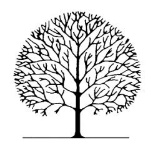  Team Prayer:  Be with us, Lord, in all we do and say,                          Visit each home with your peace and love                          Turn all hearts and minds to you, our loving God, in Jesus’ name, AmenPlease pray for Joshua & Alanna Harris to be made Deacons at St Paul’s Cathedral on Saturday 29th of June at 3pm. Pray for their families and friends and for the people of St George-in-the East, Shadwell where they will serve their Curacies. Festival of Flowers: “The Best of British” a celebration of British icons & traditions at St Andrews Church Newton Toney from Friday 21st – Sunday 23rd June – 11.00am – 5.00pm. plus an Art Exhibition in conjunction with Allington Artists. in the village hall.  Also available are Light lunches, tea/coffee, homemade cakes & cream teas. All donations in aid of St Andrews Organ restoration fund. The Pilgrim Group, Bourne Valley’s fortnightly House Group, is now paused for the Summer months. We will re-convene in the Autumn Porton Paperback Exchange on the first Monday of each month, from 10.00am to 12.00noon in St Nicholas church Porton. Everyone welcome on Monday  1st July come and browse the books on offer, while enjoying a cuppa and good company…St Michaels and All Angels & St Mary’s Churches Fete Saturday 6th July at the Glebe field, starting at 1pm. Please come and enjoy the afternoon with us. Fun Dog Show, Best Dressed Teddy Competition, Children’s circus, Bell and Clock Tower Tours, Bouncy Castle, Games and Stalls, Raffle, BBQ, Hog Roast and Afternoon Teas.  We are looking for Volunteers that could spare an hour to help put up Gazebos and set up stalls on the morning (9am onwards). If you have a Gazebo you would be happy to lend and/or are able to help out during the fete, please let me know. Joanne Bartlett 01980 610800 joannelbartlett@btinternet.com. Thank you!ALL SAINTS IDMISTON - ART EXHIBITION - SATURDAY 6TH AND SUNDAY 7 TH JULY - 10.30 am to 4.30 pm.  All Artworks for sale. Featuring many local artists. .Admission £3.00 - All the proceeds from the exhibition will be spent on the fabric of All Saints.SUNDAY 14 JULY – 2.00pm – OPENING A WINDOW at St Mary’s, Winterbourne Gunner.  A sharing of skills, talents, hobbies and interests.  Talk to your neighbours, ask them to bring along anything that interests them to show and tell and share with others.  No presentation necessary.  A couple of hours on a Sunday afternoon for tea/coffee, cake and conversation to share our interests, one-to-one or in groups. Or simply come along to sit, watch and listen – meet new people, make new friends and contacts.  Any queries, please contact: Pam Henry – 01980 610075 or Simon Ward – 01980 611262.Please send notices to go into In Touch by email to the Team Office email address (as below) by Tuesday of the week before the Sunday you want it to appear. To receive In Touch by email each week, please send your email address to the Team Office and it will be added to the distribution list. You can also find In Touch on our website 
                                                                    BVT Contact DetailsPriest-in-Charge Rev’d Peter Ostli-East   01980 611350
The Vicarage, Winterbourne Earls SP4 6HA    revpeterbvt@gmail.comResident Associate PriestRev’d Phil Osler              01980 610305The Rectory, Porton SP4 0LH     philip.osler@btinternet.comTeam Associate Priest (non-resident)Rev’d Dr. David Coates	01722 325944    dmcoates@hotmail.co.ukAssistant Priests (Retired/Permission to Officiate etc)	Rev’d Wendy Pugh        01722 501443      wkpugh@aol.comVen Stephen Robbins    01980 611438      venstephen@gmail.comRev’d Philip Seddon       01980 619104     philipjseddon@gmail.comVen Martin Webster       07814 154572      m.webster609@btinternet.com Team Licensed Lay Ministers	Anthea Davies        01980 610539             antheadavi@gmail.comHenry Head	        01980 611668             henrychead@outlook.comChristopher Watts   01722 504351	     c.watts187@ntlworld.comSimon Dawson        07825 408804            mail@simondawson.comTeam Lay Pastoral Assistants: Anthea Davies & Ali JoyceTeam Office Email:  bournevalleyoffice@gmail.com        Website:  www.bournevalleychurches.org.uk